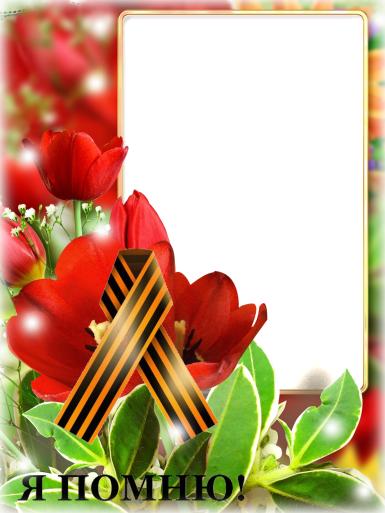 Здравствуй, дорогой солдат!	Это письмо пишет тебе ученик 8В класса Марченко Михаил.  Я живу в городе Тверь, в прошлом Калинин. Ты нас спас от захватчиков и проложил дорогу в светлое будущее. Я благодарен тебе, солдат! Такими людьми, как ты,  я горжусь! Вы защищали нашу страну, когда не было уже никаких сил, не было еды, а друзья и близкие люди умирали прямо на глазах. Вы выстояли, проявили героизм и мужество во время атак, мёрзли зимой в окопах, вас обжигало летнее солнце, которое казалось ещё жарче оттого, что рядом рвались снаряды. Но вы продвигались всё дальше и дальше и гнали фашистов до тех пор, пока не дошли до Берлина.  Стойко и храбро Вы защищали русскую землю, подарив всем нам мирное небо над головой. 	Мне трудно выразить словами благодарность за то, что сегодня я могу дышать, радоваться солнцу, купаться в тёплом море.	Человек жив, пока о нём помнят. И что бы ни говорили, наше поколение не забыло о Ваших героических подвигах. Мы узнаём о них от учителей, родителей, из книг и фильмов. 	Скоро наша страна будет отмечать главный праздник в календаре - 75-летие  Великой Победы нашего народа в борьбе с фашизмом. Мы вновь вспомним со слезами на глазах страшные страницы Великой Отечественной войны. Мы пройдём все вместе по главным улицам наших городов и сёл, бережно прижимая к груди самое ценное- портрет героя Бессмертного полка. И он снова будет жив, он пройдёт вместе с нами в победном строю, потому что  жива память в сердцах всех людей нашей страны, благодарных тебе, солдат, и твоим боевым товарищам за мирное небо над головой. 	Пройдут года, на смену нашему поколению придут наши дети и внуки, но светлая память о ВЕЛИКОМ подвиге солдат, защитников Родины, останется в наших сердцах навечно! С уважением к Вам, Марченко Михаил 